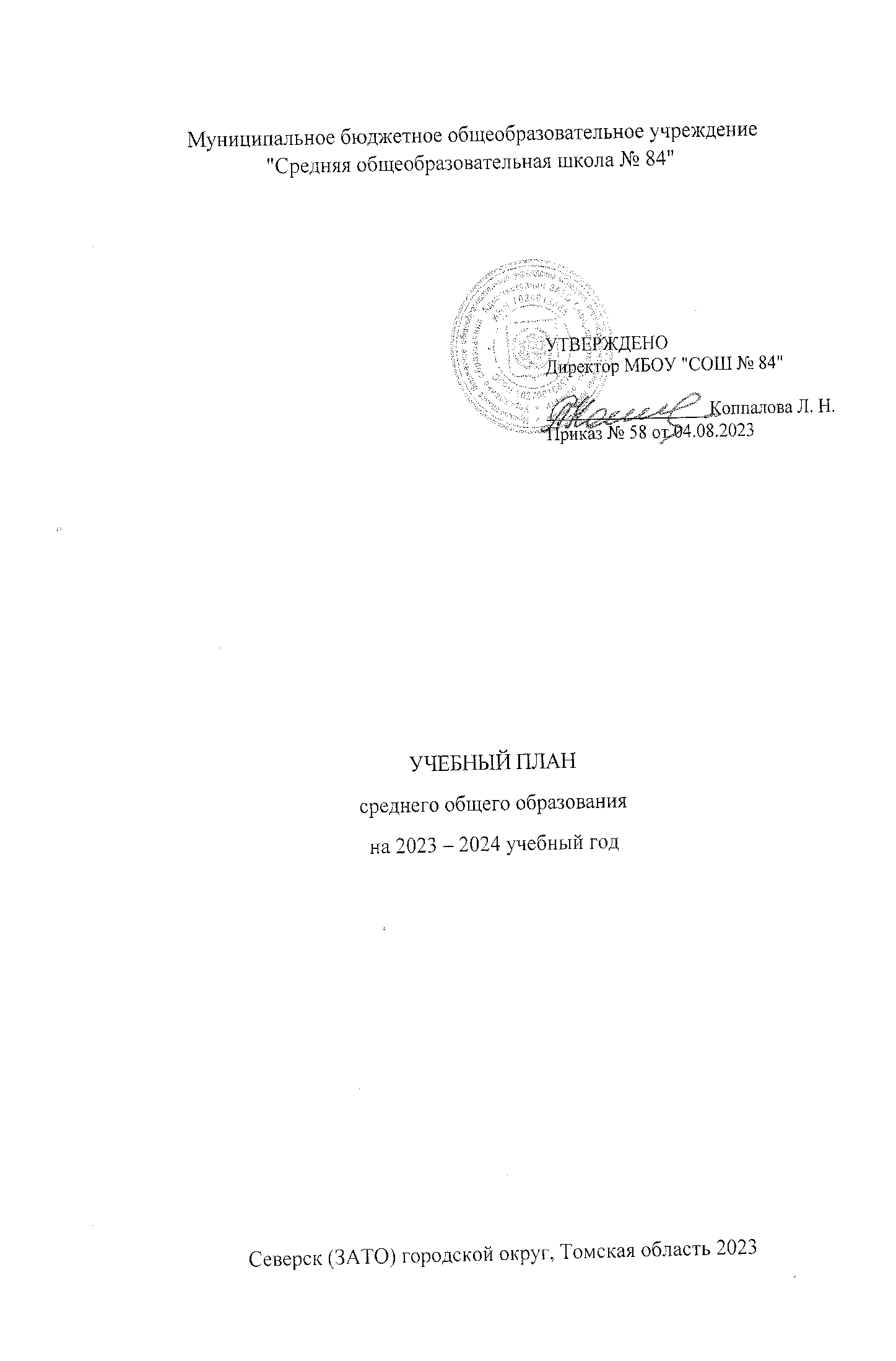 ПОЯСНИТЕЛЬНАЯ ЗАПИСКАУчебный план среднего общего образования Муниципальное бюджетное общеобразовательное учреждение "Средняя общеобразовательная школа № 84" (далее - учебный план) для 10-11 классов, реализующих основную образовательную программу среднего общего образования, соответствующую ФГОС СОО (Приказ Министерства просвещения Российской Федерации от 12.08.2022 № 732 «О внесении изменений в федеральный государственный образовательный стандарт среднего общего образования»), фиксирует общий объѐм нагрузки, максимальный объѐм аудиторной нагрузки учащихся, состав и структуру предметных областей, распределяет учебное время, отводимое на их освоение по классам и учебным предметам.Учебный план является частью образовательной программы Муниципальное бюджетное общеобразовательное учреждение "Средняя общеобразовательная школа № 84", разработанной в соответствии с ФГОС среднего общего образования, с учетом Федеральной образовательной программой среднего общего образования, и обеспечивает выполнение санитарно-эпидемиологических требований СП 2.4.3648-20 и гигиенических нормативов и требований СанПиН 1.2.3685-21.Учебный год в Муниципальном бюджетном общеобразовательном учреждении "Средняя общеобразовательная школа № 84" начинается 01.09.2023г и заканчивается:в 10-11классах - 24.05.2024г;Продолжительность учебного года в 10-11 классах – 34 недели.Учебные занятия для учащихся 10-11 классов проводятся по 5-ти дневной учебной неделе.Максимальный объем аудиторной нагрузки учащихся в неделю составляет в 10 классе – 34 часа, в 11 классе – 34 часа.Учебный план состоит из двух частей — обязательной части и части, формируемой участниками образовательных отношений. Обязательная часть учебного плана определяет состав учебных предметов обязательных предметных областей.Часть учебного плана, формируемая участниками образовательных отношений, обеспечивает реализацию индивидуальных потребностей учащихся.Время, отводимое на данную часть учебного плана внутри максимально допустимой недельной нагрузки учащихся, может быть использовано: на проведение учебных занятий, обеспечивающих различные интересы учащихся.В Муниципальном бюджетном общеобразовательном учреждении "Средняя общеобразовательная школа № 84" языком обучения является русский язык.Промежуточная аттестация – процедура, проводимая с целью оценки качества освоения учащимися всего объема учебной дисциплины за учебный год.Промежуточная/годовая аттестация учащихся за полугодие осуществляется в соответствии с календарным учебным графиком.Все предметы обязательной части учебного плана оцениваются по полугодиям. Предметы из части, формируемой участниками образовательных отношений, могут быть отметочными или безотметочными и оцениваться«зачет» или «незачет» по итогам полугодия (в соответствии с пояснительной запиской к рабочей программе курса). Основным объектом оценки в ходе промежуточной аттестации являются предметные и метапредметные результаты освоения основной общеобразовательной программы среднего общего образования.Обязательным элементом промежуточной аттестации является публичная защита индивидуального проекта или исследовательской работы. В целях определения уровня готовности к государственной итоговой аттестации в 10 – 11 классах проводятся диагностические контрольные работы в соответствии с определенными нормативно – правовыми документами регионального и федерального уровней.Итоговое сочинение (изложение) в 11 классе как допуск к ГИА, проводится в соответствии с нормативно – правовыми документами федерального уровня.Промежуточная аттестация проходит в соответствии с графиком. Формы и порядок проведения промежуточной аттестации определяются «Положением о формах, периодичности и порядке текущего контроля успеваемости и промежуточной аттестации учащихся Муниципальное бюджетное общеобразовательное учреждение "Средняя общеобразовательная школа № 84".График промежуточной аттестацииОсвоение основной образовательной программы среднего общего образования завершается итоговой аттестацией.Нормативный срок освоения основной образовательной программы среднего общего образования составляет 2 года. Количество учебных занятий за 2 года на одного обучающегося составляет не менее 2170 часов и не более 2516 часов.В 2023– 2024 учебном году на уровне среднего общего образования осуществляется обучение в следующих классах: 10А – естественно-научный профиль. В данном профиле для изучения на углубленном уровне выбираются учебные предметы и факультативные курсы преимущественно из предметных областей «Математика и информатика» и«Химия и биология». 10Б	-	универсальный	профиль.		В	данном	профиле		для	изучения	на углубленном	уровне	выбираются	учебные	предметы	«Информатика»		и«Обществознание».В учебный план включены:обязательные учебные предметы, общие для всех профилей «Русский язык»,«Литература», «Иностранный язык», «Математика», «История», «География»,«Физика», «Химия» «Биология», «Физическая культура», «Основы безопасности жизнедеятельности». - включены предметы из всех образовательных областей;факультативные, элективные учебные курсы, обязательные учебные курсы по выбору обучающихся рассчитаны на удовлетворение познавательных интересов обучающихся в различных сферах человеческой деятельности.индивидуальный проект выполняется обучающимся самостоятельно под руководством учителя по выбранной теме в рамках одного или нескольких изучаемых учебных предметов, курсов в любой избранной области деятельности (познавательной, практической, учебно-исследовательской, социальной, художественно-творческой, иной). Индивидуальный проект выполняется обучающимся в течение одного года в рамках учебного времени, специально отведенного учебным планом. Также, индивидуальный проект может носить интегративный характер и выходить за рамки представленных предметов в учебном плане.Универсальный профиль ориентирован, в первую очередь, на обучающихся, чей выбор «не вписывается» в рамки заданных выше профилей. Он позволяет ограничиться базовым уровнем изучения учебных предметов, однако ученик также может выбрать учебные предметы на углубленном уровне. 11А – естественно-научный профиль. В данном профиле для изучения на углубленном	уровне	выбираются	учебные	предметы	«Химия»,	«Биология»,«Математика».В учебный план включены:обязательные учебные предметы, общие для всех профилей «Русский язык»,«Литература», «Иностранный язык», «История», «География», «Физика»,«Физическая культура», «Основы безопасности жизнедеятельности» - включены предметы из всех образовательных областей;факультативные, элективные учебные курсы, обязательные учебные курсы по выбору обучающихся рассчитаны на удовлетворение познавательных интересов обучающихся в различных сферах человеческой деятельности;индивидуальный проект выполняется обучающимся самостоятельно под руководством учителя по выбранной теме в рамках одного или нескольких изучаемых учебных предметов, курсов в любой избранной области деятельности (познавательной, практической, учебно-исследовательской, социальной, художественно-творческой, иной). Индивидуальный проект выполняется обучающимся в течение одного года в рамках учебного времени, специально отведенного учебным планом. Также индивидуальный проект может носить интегративный характер и выходить за рамки представленных предметов в учебном плане. 11Б – социально-экономический профиль. В данном профиле для изучения  на углубленном уровне выбираются учебные предметы и факультативные курсы преимущественно из предметных областей «Обществознание и право» и«Русский язык и литература» .Для 11-х классов ООП реализуется в соответствие с ФОП СОО, включая рабочие программы по учебным предметам, при этом сохраняя учебный план, по которому было начато обучение на уровне среднего образования (2022-2023 учебный год).Внеурочная деятельность (ВУД) представлена факультативными, элективными учебными курсами, обязательными учебными курсами по выбору учащихся. ВУД рассчитана на удовлетворение познавательных интересов учащихся в различных сферах человеческой деятельности.универсального профиля (10 класс)естественно-научного профиля (10 – 11 класс)социально-экономического профиля (11 класс)План внеурочной деятельности (недельный)Муниципальное бюджетное общеобразовательное учреждение "Средняя общеобразовательная школа № 84"Класспредмет10 - 11СрокиРусский языкИтоговые контрольныеработы в формате ЕГЭ22.04.24 - 17.05.24ЛитератураСочинение22.04.24 - 17.05.24Английский языкТест в форме ЕГЭ22.04.24 - 17.05.24МатематикаИтоговые контрольныеработы в форме ЕГЭ22.04.24 - 17.05.24ИнформатикаИтоговые контрольныеработы22.04.24 - 17.05.24ИсторияТест в форме ЕГЭ22.04.24 - 17.05.24ОбществознаниеТест в форме ЕГЭ22.04.24 - 17.05.24ПравоИтоговый тест22.04.24 - 17.05.24АстрономияИтоговый тест22.04.24 - 17.05.24ФизикаИтоговый тест22.04.24 - 17.05.24ХимияИтоговые контрольныеработы22.04.24 - 17.05.24БиологияИтоговые контрольныеработы22.04.24 - 17.05.24ОБЖТекущее оценивание22.04.24 - 17.05.24Физическая культураТекущее оценивание,нормативы ГТО22.04.24 - 17.05.24Предметная областьУчебный предметУровеньизученияКоличество часов в неделюПредметная областьУчебный предметУровеньизучения10БОбязательная частьОбязательная частьОбязательная частьОбязательная частьРусский язык и литератураРусский языкБ2Русский язык и литератураЛитератураБ3Иностранные языкиАнглийский языкБ3Математика и информатикаАлгебраБ2Математика и информатикаГеометрияБ2Математика и информатикаВероятность и статистикаБ1Математика и информатикаИнформатикаУ4Общественно-научные предметыИсторияБ2Общественно-научные предметыОбществознаниеУ4Общественно-научные предметыГеографияБ1Естественнонаучные предметыФизикаБ2Естественнонаучные предметыХимияБ1Естественнонаучные предметыБиологияБ1Физическая культура и основы безопасности жизнедеятельностиФизическая культураБ2Физическая культура и основы безопасности жизнедеятельностиОсновы безопасности жизнедеятельностиБ1-Индивидуальный проект1ИтогоИтого32Часть, формируемая участниками образовательных отношенийЧасть, формируемая участниками образовательных отношенийЧасть, формируемая участниками образовательных отношенийЧасть, формируемая участниками образовательных отношенийНаименование учебного курсаНаименование учебного курсаПравоПраво1Правописание: орфография и пунктуацияПравописание: орфография и пунктуация1ИтогоИтого2ИТОГО недельная нагрузкаИТОГО недельная нагрузка34Количество учебных недельКоличество учебных недель34Всего часов в годВсего часов в год1156Предметная областьУчебный предметУровеньизученияКоличество часов в неделюКоличество часов в неделюПредметная областьУчебный предметУровеньизучения10А11АОбязательная частьОбязательная частьОбязательная частьОбязательная частьОбязательная частьРусский язык и литератураРусский языкБ21Русский язык и литератураЛитератураБ33Иностранные языкиАнглийский языкБ33Математика и информатикаАлгебраУ44Математика и информатикаГеометрияу32Математика и информатикаВероятность и статистикау1-Математика и информатикаИнформатикаБ11Общественно-научные предметыИсторияБ22Общественно-научные предметыОбществознаниеБ22Общественно-научные предметыГеографияБ12Естественно-научные предметыФизикаБ22Естественно-научные предметыХимияУ33Естественно-научные предметыБиологияУ33Физическая культура и основыбезопасности жизнедеятельностиФизическая культураБ22Физическая культура и основыбезопасности жизнедеятельностиОсновы безопасности жизнедеятельностиБ11-----Индивидуальный проектБ11ИтогоИтого3432Часть, формируемая участниками образовательных отношенийЧасть, формируемая участниками образовательных отношенийЧасть, формируемая участниками образовательных отношенийЧасть, формируемая участниками образовательных отношенийЧасть, формируемая участниками образовательных отношенийНаименование учебного курсаНаименование учебного курсаИнформатикаИнформатикаФК02ИтогоИтого03ИТОГО недельная нагрузкаИТОГО недельная нагрузка3434Количество учебных недельКоличество учебных недель3433Всего часов в годВсего часов в год11561122Предметная областьУчебный предметУровень изученияКоличество часов в неделюПредметная областьУчебный предметУровень изучения11 СЭПОбязательная частьОбязательная частьОбязательная частьОбязательная частьРусский язык и литератураРусский языкУ2Русский язык и литератураЛитератураБ3Иностранные языкиАнглийский языкБ3Математика и информатикаАлгебраБ4Математика и информатикаГеометрияБ2Математика и информатикаИнформатикаБ1Общественно-научные предметыИсторияБ2Общественно-научные предметыОбществознаниеУ4Общественно-научные предметыПравоУ2Общественно-научные предметыГеографияБ2Общественно-научные предметыЕстествознаниеБ3Физическая культура и основы безопасности жизнедеятельностиФизическая культураБ2Физическая культура и основы безопасности жизнедеятельностиОсновы безопасности жизнедеятельностиБ1-Индивидуальный проект1ИтогоИтого33Часть, формируемая участниками образовательных отношенийЧасть, формируемая участниками образовательных отношенийЧасть, формируемая участниками образовательных отношенийЧасть, формируемая участниками образовательных отношенийНаименование учебного курсаНаименование учебного курсаРусский языкРусский язык1Обществознание (практикум)Обществознание (практикум)1ИтогоИтого2ИТОГО недельная нагрузкаИТОГО недельная нагрузка34Количество учебных недельКоличество учебных недель33Всего часов в годВсего часов в год1122Учебные курсыФорма проведенияКоличество часов в неделюКоличество часов в неделюКоличество часов в неделюКоличество часов в неделюУчебные курсыФорма проведения10А10Б11А11БРазговоры о важномКлассный час1111Россия – мои горизонтыКлассный час1111Читательская грамотность (в рамках подготовки к ЕГЭ по обществознанию)Электив1111Основы предпринимательской деятельностиЭлектив1111Россия – моя историяФакультатив1111ФизикаФакультатив22Информатика в задачахФакультатив22Школьный театрКлуб22Ученическое сообщество «Центр детских инициатив»1111Физическая культураФакультатив1111ИТОГО недельная нагрузкаИТОГО недельная нагрузка151599